 АДМИНИСТРАЦИЯ ГОРОДА ЕВПАТОРИИ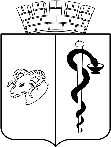 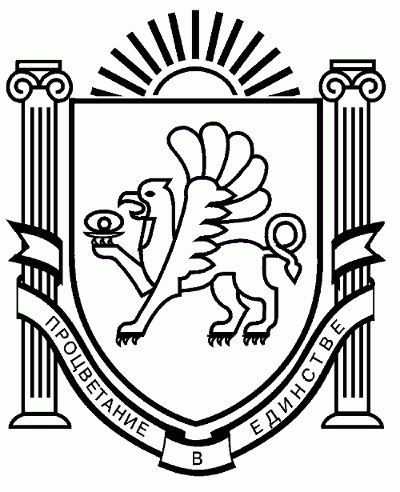 РЕСПУБЛИКИ КРЫМПОСТАНОВЛЕНИЕ _______________									№ __________ ЕВПАТОРИЯО внесении изменений в постановление администрациигорода Евпатории Республики Крым от 30.12.2020 № 2372-п«Об утверждении порядка определения объема и условийпредоставления субсидий из бюджета муниципального образованиягородской округ Евпатория Республики Крым муниципальным бюджетным учреждениям, находящимся в ведении департамента городского хозяйства администрациигорода Евпатории Республики Крым на иные цели»В соответствии со ст. 78.1 Бюджетного кодекса Российской Федерации, Федеральным законом от 06.10.2003 № 131-ФЗ «Об общих принципах организации местного самоуправления в Российской Федерации», Законом Республики Крым от 21.08.2014               № 54-ЗРК «Об основах местного самоуправления в Республике Крым», Уставом муниципального образования городской округ Евпатория Республики Крым, постановлением Правительства Российской Федерации от 22.02.2020 № 203 «Об общих требованиях к нормативным правовым актам и муниципальным правовым актам, устанавливающим порядок определения объема и условия предоставления бюджетным и автономным учреждениям субсидии на иные цели» с изменениями и дополнениями, постановлением администрации города Евпатории Республики Крым от 26.12.2018 № 2720-п «О мерах по обеспечению исполнения бюджета муниципального образования городской округ Евпатория Республики Крым» с изменениями, администрация города Евпатории Республики Крым  постановляет:1. Внести в постановление администрации города Евпатории Республики Крым от 30.12.2020 № 2372-п «Об утверждении порядка определения объема и условий предоставления субсидий из бюджета муниципального образования городской округ Евпатория Республики Крым муниципальным бюджетным учреждениям, находящимся в ведении департамента городского хозяйства администрации города Евпатории Республики Крым на иные цели» следующие изменения:1.1. В приложении к постановлению:Пункт 1.3. порядка определения объема и условий предоставления субсидий из бюджета муниципального образования городской округ Евпатория Республики Крым муниципальным бюджетным учреждениям, находящимся в ведении департамента городского хозяйства администрации города Евпатории Республики Крым на иные цели изложить в следующей редакции:«1.3. Субсидии учреждениям предоставляются на следующие цели:1.3.1. В рамках непрограммных видов расходов:- на исполнение судебных актов Российской Федерации и мировых соглашений по возмещению причиненного вреда.1.3.2. На реализацию мероприятий в рамках муниципальной программы «Формирование современной городской среды городского округа Евпатория Республики Крым», не включаемых в муниципальное задание:- на обслуживание боллардов».2. Признать утратившим силу постановление администрации города Евпатории Республики Крым от 14.10.2021 № 2062-п «О внесении изменений в постановление администрации города Евпатории Республики Крым от 30.12.2020 № 2372-п «Об утверждении порядка определения объема и условий предоставления субсидий из бюджета муниципального образования городской округ Евпатория Республики Крым муниципальным бюджетным учреждениям, находящимся в ведении департамента городского хозяйства администрации города Евпатории Республики Крым на иные цели».3. Настоящее постановление вступает в силу со дня его обнародования на официальном портале Правительства Республики Крым - http://rk.gov.ru в разделе: муниципальные образования, подраздел – Евпатория, а также на официальном  сайте  муниципального  образования  городской округ Евпатория Республики Крым – http://my-evp.ru, в разделе Документы, подраздел – Документы администрации города в информационно-телекоммуникационной сети общего пользования, а также подлежит опубликованию информационного сообщения о нем в печатных средствах массовой информации, утвержденных органами местного самоуправления городского округа Евпатория Республики Крым. 4. Контроль за исполнением настоящего постановления оставляю за собой.Врио главы администрации города Евпатории Республики Крым		                                     А.В. Рытов                                                   